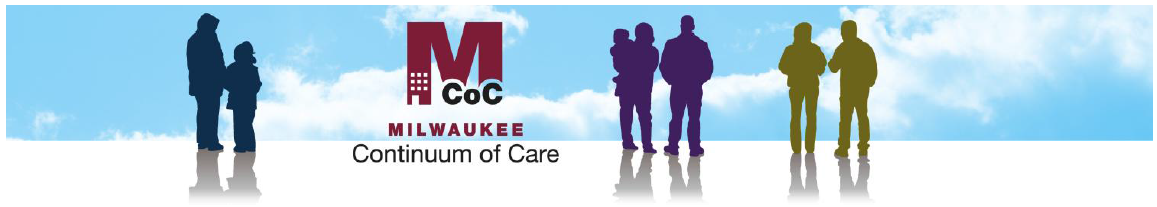 2018 Continuum of Care Intent to Apply/Policy for Funding Consideration for NEW Projects through Reallocated FundsLocally, this solicitation seeks pre-applications for projects that will be competitively selected to forward final applications to HUD under the competition outlined in the FY2018 CoC NOFA. Projects locally selected to forward applications to HUD may or may not be subsequently funded by HUD. Local deadline for this Intent to Apply pre-application is due Monday, August 6th at 5:00 PM.  The intent to apply applications from reallocation will be discussed and voted on at the upcoming CoC Board meeting on August 16th, 2018.  Applicants will be notified on August 17th if they are invited to move forward with the application or not.   The deadline for the eSnaps submission of new projects through reallocation will by Friday, August 31st, 2018.  The Milwaukee City and County CoC is eligible to submit applications for new projects totaling $658,454, $200,000 for PSH for Families and $458,454 for RRH for Singles and Families in HUD CoC funding through reallocation from involuntary surrender of grant renewal. If successful, the funding will be available as renewal projects after the initial grant contract expires in September of 2019. All proposed services must be new or an expansion of existing services. Proposed project funding cannot replace other funding sources. Projects must demonstrate cash or in-kind match of at least 25% of all proposed grant funds other than leasing funds. Match and leveraging documentation in not required for project submission in eSNAPS, but is a requirement of the HUD technical submission. Project Type:The Milwaukee City and County CoC will accept Project Applications for use of reallocated funds in the FY2018 CoC Application cycle for the following types:Permanent Supportive Housing serving families (PSH) Rapid Re-Housing (RRH) serving singles and families Use of FundsApplicants may apply to use whole or partial funds available. All new reallocation projects MUST include rental subsidy. The Milwaukee City and County CoC will review project applications based on FY18 CoC NOFA project and quality threshold requirements, and may honor whole or partial requests. Use of funds available must comply with all HUD CoC regulations and notices. The FY18 CoC NOFA and CoC Program interim rule at 24 CFR part 578 details the requirements with which grants awarded under this competition must comply.Applicants applying for new project funds have the option of using funds as an expansion project to existing Rapid Re-Housing (RRH). If applying for expansion, the following applies:Expansion projects are NEW projects that expand on existing projects (RRH only);If approved, new expansion projects operate separately from existing projects and will generate a new contract, grant period, budget, APR, and subsequent requirements of a new project;Cannot be used for Capital Costs;If approved, expansion projects can be merged at a later time with existing projects through a HUD grant agreement. Mergers are not guaranteed. Grant years should closely align for best likelihood of merger;Expansion projects must be described and operated as a new effort and demonstrate it will not supplant an existing project. Proposed project funding cannot replace other funding sources;All proposed services in new project must be new or an expansion of existing services to Rapid-Re-Housing.   Housing must have low barriers using the HUD Housing First approach and built-in strategies to promote success.To better determine the capacity of the Milwaukee City and County Continuum of Care (CoC) and accommodate those agencies that intend to apply for new funding through reallocated funds in the FY 2018 HUD CoC process, please complete the following information and return to Rafael Acevedo, racevedo@milwaukee.gov and Claire Shanahan at cshana@milwaukee.gov.This form must be received by Monday, August 6th at 5:00 PM.  You may also print, sign and scan this form and submit by email to racevedo@milwaukee.gov and cshana@milwaukee.gov or fax to 414-286-5003 by 5:00 PM on August 1st. This form is for any new projects created through reallocation only for reallocation for Permanent Supportive Housing for families and Rapid-Re-Housing for singles and families.  All new project submissions must comply with the CoC Program Interim rule and FY 2018 CoC Competition NOFA.   If you have questions, please contact Rafael Acevedo at racevedo@milwaukee.gov or phone at 414-286-5548.Intent to Apply for FY2018 HUD Continuum of Care New ProjectsDue Monday, August 6th at 5:00 PM to Rafael Acevedo, racevedo@milwaukee.gov and cshana@milwaukee.gov.   Electronic proposals only. Submit either in Word or PDF format. Please limit your responses to six (6) pages or less, not including the budget attachment. 1. Name of Agency:      2. Name of Proposed Project:      3. Total CoC funds requested: $      4. Contact Person:      Phone:      Email:      5. Proposed funding - please indicate the type of project(s) you intend to use the funds for.Permanent Supportive Housing ($200,000)Rapid-Re-Housing ($458,454)6. What population do you intend to serve? Families Singles Domestic Violence Veterans Chronically homeless (Please list all that will be served.)7. Program Projected Budget (attach additional budget(s) if necessary):Project applications will be reviewed and selected based upon adherence to the HUD CoC Program Interim Rule, FY18 CoC NOFA, and FY18 CoC NOFA Policy Priorities. 8. Provide a brief overview of your project in one or two paragraphs, including the number of units proposed.9. Please list the organizations involved in implementing the proposed project, provide a brief description of what each will do, and describe past performance that demonstrates each organization’s capacity and qualification to serve the proposed population and/or administer the project.
10. Identify the homeless population served, including their characteristics and needs for housing and supportive services, where they come from, and the outreach used to bring them into the project. Note restrictions on eligible populations based on project type.11. What housing gap/need does this project address? Does it address specific racial and ethnic disparities in rates of homelessness? (In order to leverage capital dollars available through other funding processes, applicants may receive higher ranking if they elect to use these dollars for leasing, rental assistance or operating funds, rather than new construction, acquisition, or rehab. Housing with minimal barriers and built-in strategies to promote success will also be favored). 12. During a one-year period, how many people do you plan to serve and what are your proposed 12 month outcomes? (i.e. 100 people served, 75% of all participants will maintain housing for 12 months).13. Describe the type and scale of the supportive services that participants will receive. How will services be delivered? What other services will the project leverage beyond the available funds? Focus particularly on those services that will assist participants in: a) obtaining and maintaining permanent housing, b) accessing mainstream resources, and c) increasing income through benefits and/or employment and maximizing household ability to live independently.To be eligible for funding consideration, Project Sponsors must meet the following criteria:All Project Applicants Must meet all HUD eligibility criteria. Must meet all pre-application deadlines as set by the Continuum. Must have met all program requirements for most recent program year to be eligible for application.Must be a 501(c) 3, 501 (c) 4, PHA, or local government.Must possess legal authority to apply for and receive funds and carry out activities authorized by the CoC Program. Must participate fully in the Milwaukee CoC process to coordinate and integrate with other mainstream programs for which homeless populations may be eligible.Must assume ultimate responsibility for preparing an accurate and complete application for submission to HUD that meets all federal rules and regulations.Must be in compliance with all local, state, and federal civil rights laws and Executive Orders as well as all standards outlined in the U.S. Department of Housing and Urban Development CoC NOFA.All project sponsors must meet any HUD certification requirements as outlined in the 2018 CoC NOFA.Project Sponsors for new projected will be require to enter data into the HMIS system, with the exception of Domestic Violence programs that are exempted by the Violence Against Women Act.Housing must have low barriers using the HUD Housing First approach and built-in strategies to promote success.Signature: _________________________________________Date:  ______________________________Contact Person: ___________________________________ E-Mail Address:     ________________ __Phone Number: _____________________________________Acquisition, new construction or rehab (if applicable)Leasing	Rental AssistanceServicesOperationsHMISAdministration (limited to 7% total of all other categories)TOTAL budget request amount$     $     $     $     $     $     $     $     